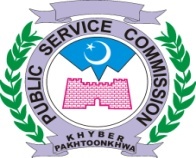 SUBJECT: ADDENDUM IN INTERVIEW PROGRAMME FOR THE MONTH OF FEBRUARY 2022):In continuation of interview programme for the month of February, 2021 issued vide No. PSC / DR / int /02 / feb-2021-B Dated: 24.01.2022, the competent authority has been pleased to amend the interview programme for Panel-V as per programme below:PANEL – VBY ORDER OF THE CHAIRMAN PSCNo. PSC / DR / int / 02/ FEB-2022-C							                                  Dated: 27.01.2022							                              	       Copy to the:-	NOTE:	No change in this schedule will be made without approval of the Hon’ble Chairman PSC.Concerned Assistants and Superintendents will must issue interview call letters to all eligible candidates 15 days before interviews as per our Regulation No. 27(a). DIRECTOR RECRUITMENTFEBRUARY, 2022FEBRUARY, 2022FEBRUARY, 2022FEBRUARY, 2022FEBRUARY, 2022Post(s)Advt. No.Advt. No.CandidatesDealing SuperintendentDealing SuperintendentMTWTHF-1234(38) Male Lecturer Islamiyat (BPS-17) in Higher Education Department. (Remaining)(38) Male Lecturer Islamiyat (BPS-17) in Higher Education Department. (Remaining)06/2021,Sr.01a(xv), c(vii)Total=18315 daily 08 FridayTotal=18315 daily 08 FridayMr. Muhammad Shoaib78---(06) Male Lecturer English (BPS-17) in Commerce Colleges.(06) Male Lecturer English (BPS-17) in Commerce Colleges.04/2021,Sr. 25 (v)Total=3518 dailyTotal=3518 dailyMr. Aslam Mir--91011(07) Male Lecturer Urdu (BPS-17) in Commerce Colleges.(07) Male Lecturer Urdu (BPS-17) in Commerce Colleges.04/2021,Sr. 25 (v)Total=3914 dailyTotal=3914 daily//21222324-(38) Male Lecturer Islamiyat (BPS-17) in Higher Education Department. (Remaining)(38) Male Lecturer Islamiyat (BPS-17) in Higher Education Department. (Remaining)06/2021,Sr.01a(xv), c(vii)Total=18315 daily Total=18315 daily Mr. Muhammad Shoaib----25(07) Assistant District Attorney (BPS-17) in Law Parliamentary Affairs & Human Development Department.(07) Assistant District Attorney (BPS-17) in Law Parliamentary Affairs & Human Development Department.03/2020,Sr. 1206 in all06 in allMr. Muhammad Rafi28----(38) Male Lecturer Islamiyat (BPS-17) in Higher Education Department. (Remaining)(38) Male Lecturer Islamiyat (BPS-17) in Higher Education Department. (Remaining)06/2021,Sr.01a(xv), c(vii)Total=18315 daily Total=18315 daily Mr. Muhammad ShoaibPS to Chairman PSCPS to Member-I, II, III, IV, V, VI, VII, VIII & IX PSCPS to Secretary PSCPS to Director ExamsPS to Sr. PsychologistPA to DD-I, II, Admn:,IT & Psychologist.A.D-I, II, III, IV, IT & (R&C)All Dealing Supdts.All Dealing AssistantsLibrarian PSCOffice Order File